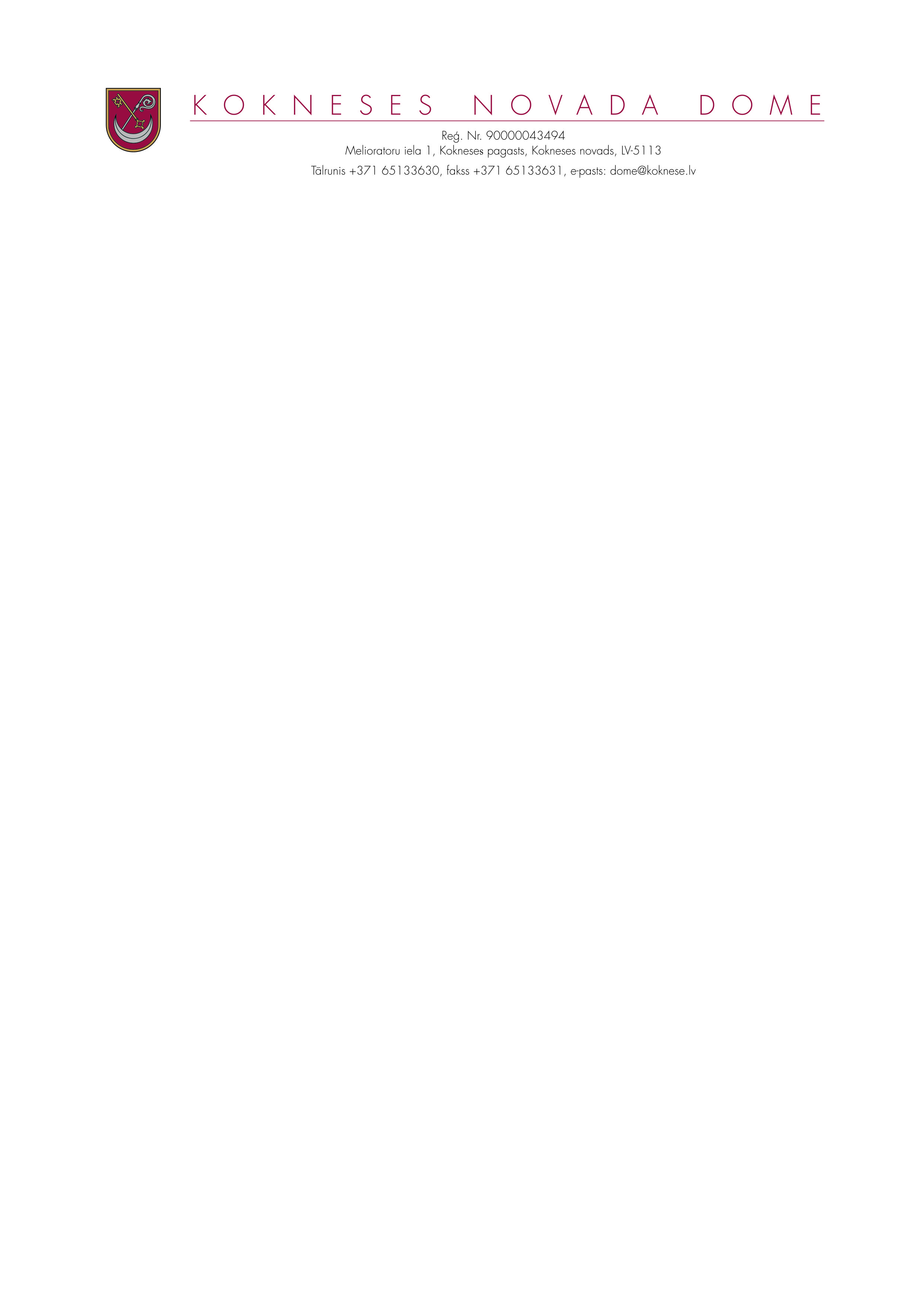 DOMES SĒDES PROTOKOLA IZRAKSTSKokneses novada Kokneses pagastā2019.gada 30.oktobrī								Nr.149.9.Par Kokneses novada domes saistošo noteikumu  “  Par decentralizēto kanalizācijas pakalpojumu sniegšanas un uzskaites kārtību Kokneses novada administratīvajā teritorijā” precizēšanu_______________________________________________________________________________________________________2019.gada 9.oktobrī  Vides aizsardzības un reģionālās attīstības  ministrija ar  vēstuli Nr.1-18/9521, norāda precizēt  saistošo noteikumu 37.5.apakšpunktu un 3.pielikumu,svītrot 30.6. apakšpunktu. Saskaņā ar Administratīvās atbildības likumu (spēkā ar 2020.gada 1.janvāri) 16.panta pirmo daļu soda apmēru nosaka naudas soda vienībās, noteikumu 32.punktā sodu noteikt naudas soda vienībās. Pamatojoties uz Ūdenssaimniecības pakalpojumu likuma 6.panta ceturtās daļas 5.punktu, Ministru kabineta 2017.gada 27.jūnija  noteikumu Nr. 384 “Noteikumi par decentralizēto kanalizācijas sistēmu apsaimniekošanu un reģistrēšanu “6.punktu nepieciešams apstiprināt Kokneses novada domes saistošos noteikumus, ar norādītajiem precizējumiem, par decentralizēto kanalizācijas pakalpojumu sniegšanas un uzskaites kārtību Kokneses novada administratīvajā teritorijā.Pamatojoties uz augstāk minēto, likuma “Par pašvaldībām” 21.panta pirmās daļas 16.punktu un 43.panta pirmās daļas 5.punktu, Administratīvās atbildības likuma 16.pantu,  ņemot vērā  Finanšu un attīstības pastāvīgās komitejas  23.10.2019. sēdes ieteikumus, atklāti balsojot, PAR-12 (Ilgonis Gunšteins, Aigars Kalniņš, Dāvis Kalniņš, Pēteris Keišs, Rihards Krauklis, Jānis Liepiņš, Henriks Ločmelis, Ivars Māliņš, Edgars Mikāls, Māris Reinbergs, Ziedonis Vilde, Dainis Vingris), PRET-nav, ATTURAS-nav, Kokneses novada dome NOLEMJ:1. Apstiprināt Kokneses novada domes saistošos noteikumus Nr.7/2019 " Par decentralizēto kanalizācijas pakalpojumu sniegšanas un uzskaites kārtību Kokneses novada administratīvajā teritorijā” ar precizējumiem 30.5. punktā, 3.pielikumā,  svītrojot 30.6. punktu un  32.punktā naudas sodu izsakot naudas soda vienībās (pielikumā).2. Saistošos noteikumus  triju dienu laikā pēc to parakstīšanas  elektroniski  un rakstveidā  nosūtīt Vides aizsardzības un reģionālās attīstības  ministrijai atzinuma sniegšanai. 3. Saistošie noteikumi stājas spēkā ar 2020.gada 1.janvāri un  publicēti tiek Kokneses novada domes laikrakstā „ Kokneses Novada Vēstis” 2019.gada decembra numurā. 4. Pēc saistošo noteikumu  stāšanās spēkā, tos publicē  pašvaldības mājas lapā  www.koknese.lv, izvieto domes ēkā un pagastu pārvaldēs.            	5. Atbildīgie par lēmuma izpildi :5.1.Kokneses un Bormaņu ciemos -Kokneses novada domes SIA “Kokneses Komunālās nodaļas” vadītājs;5.2. Iršu ciemā  - Iršu pagasta pārvaldes vadītājs;5.3. Vecbebru ciemā - Bebru pagasta pārvaldes vadītājs.Sēdes vadītājs,domes priekšsēdētājs         ( personiskais paraksts)				D.VingrisKokneses novada domes saistošie noteikumi Nr. 7/2019

Kokneses novada Kokneses pagastā2019. gada 25.septembrīAPSTIPRINĀTI
ar Kokneses novada domes
2019.gada 25.septembra sēdes lēmumu Nr.6.7(prot. Nr. 13)PRECIZĒTIar Kokneses novada domes
2019.gada 30.oktobra sēdes lēmumu Nr.9.9(prot. Nr. 14)Par decentralizēto kanalizācijas pakalpojumu sniegšanas un uzskaites kārtību Kokneses novada administratīvajā teritorijā
Izdoti saskaņā ar Ūdenssaimniecības pakalpojumu likuma
6. panta ceturtās daļas 5. punktu un Ministru kabineta
2017. gada 27. jūnija noteikumu Nr. 384
"Noteikumi par decentralizēto kanalizācijas sistēmu
apsaimniekošanu un reģistrēšanu" 6. punktuI. Vispārīgie jautājumi1. Saistošie noteikumi nosaka:1.1. decentralizēto kanalizācijas sistēmu, kuras nav pievienotas sabiedrisko ūdenssaimniecības pakalpojumu sniedzēja centralizētajai kanalizācijas sistēmai, kontroles un uzraudzības kārtību;1.2. minimālo biežumu notekūdeņu un nosēdumu izvešanai no decentralizētajām kanalizācijas sistēmām;1.3. prasību minimumu asenizatoriem;1.4. asenizatoru reģistrācijas kārtību;1.5. decentralizēto kanalizācijas sistēmu reģistrācijas kārtību;1.6. decentralizēto kanalizācijas pakalpojumu sniegšanas un uzskaites kārtību, tai skaitā pašvaldības kompetenci minētajā jomā;1.7. decentralizēto kanalizācijas sistēmu īpašnieku un valdītāju pienākumus;1.8. atbildību par saistošo noteikumu pārkāpumiem.2. Saistošo noteikumu mērķis ir:2.1. organizēt decentralizēto kanalizācijas pakalpojumu sniegšanu iedzīvotājiem;2.2. noteikt decentralizētajās kanalizācijas sistēmās uzkrāto notekūdeņu un nosēdumu apsaimniekošanas (attīrīšanas, savākšanas, transportēšanas), uzraudzības un kontroles prasības, lai aizsargātu cilvēku dzīvību un veselību, nodrošinātu vides aizsardzību un dabas resursu ilgtspējīgu izmantošanu;2.3. nodrošināt normatīvajos aktos noteikto notekūdeņu attīrīšanas un savākšanas prasību ievērošanu  Kokneses, Bormaņu, Vecbebru un Iršu ciemu teritorijās. 3. Saistošie noteikumi ir saistoši visām fiziskajām un juridiskajām personām Kokneses, Bormaņu, Vecbebru un Iršu ciemu teritorijā, kuru īpašumā vai valdījumā ir decentralizētās kanalizācijas sistēmas.4. Šajos saistošajos noteikumos lietotie termini atbilst normatīvajos aktos ūdenssaimniecības pakalpojumu sniegšanas jomā un citos normatīvajos aktos lietotajiem terminiem.II. Pašvaldības kompetence decentralizēto kanalizācijas pakalpojumu sniegšanas un uzskaites jomā5. Kokneses novada domes SIA“ Kokneses Komunālie pakalpojumi”, Bebru pagasta pārvalde un Iršu pagasta pārvalde nodrošina:5.1. decentralizēto kanalizācijas sistēmu reģistra izveidošanu un uzturēšanu;5.2. notekūdeņu un nosēdumu savākšanai no decentralizētajām kanalizācijas sistēmām, to transportēšanai un novadīšanai centralizētajā kanalizācijas sistēmā izvirzīto prasību ievērošanas kontroli;5.3. decentralizētajās kanalizācijas sistēmās uzkrāto notekūdeņu un nosēdumu izvešanas biežuma kontroli un uzraudzību;5.4. decentralizēto kanalizācijas sistēmu ekspluatācijas un uzturēšanas prasību ievērošanas kontroli;5.5. informācijas sniegšanu decentralizēto kanalizācijas sistēmu īpašniekiem par tajās uzkrāto notekūdeņu un nosēdumu izvešanas kārtību un nepieciešamību uzglabāt decentralizēto kanalizācijas pakalpojumu saņemšanu apliecinošu dokumentāciju;5.6. asenizatoru reģistrāciju, informācijas par asenizatoriem publicēšanu un reģistra uzturēšanu Kokneses novadā nodrošina  SIA “ Kokneses Komunālie pakalpojumi”.III. Minimālais biežums notekūdeņu un nosēdumu izvešanai no decentralizētajām kanalizācijas sistēmām6. Decentralizētajās kanalizācijas sistēmās uzkrātie notekūdeņi un nosēdumi ir jāizved:6.1. Kokneses un Bormaņu ciemu teritorijas robežās uz SIA “ Kokneses Komunālie pakalpojumi” notekūdeņu attīrīšanas iekārtām (turpmāk tekstā -NAI);6.2. Vecbebru ciema teritorijas robežās uz Bebru pagasta NAI:6.3. Iršu ciema teritorijas robežās uz Iršu pagasta NAI;6.4.vai citām speciāli izveidotām notekūdeņu pieņemšanas vietām, saskaņā ar asenizatora noslēgto līgumu.7. Minimālais notekūdeņu izvešanas biežums no krājtvertnēm ir nosakāms saskaņā ar šādu formulu:I = B/A, kur:I – decentralizētās kanalizācijas krājtvertnes izvešanas biežums mēnesī (reizes). Ja rezultāts ir mazāks par 1, to noapaļo ar divām zīmēm aiz komata uz leju. Ja rezultāts lielāks par 2, to noapaļo līdz veseliem skaitļiem uz leju;B – nekustamajā īpašumā vai nekustamo īpašumu grupā esošo personu kopējais ūdens patēriņš mēnesī (m3), pieņemot, ka vienas personas ūdens patēriņš ir 0,8 m3 /mēnesī vai arī izmantojot datus par faktisko ūdens patēriņu (saskaņā ar skaitītāja rādījumiem);A – decentralizētās kanalizācijas tvertnes tilpums kubikmetros.Ja aprēķinātais I ir mazāks par 1, tad krājtvertnē uzkrātie notekūdeņi un nosēdumi jāizved retāk nekā reizi mēnesī un ir nepieciešams aprēķināt minimālo izvešanas reižu skaitu gadā (Ig) saskaņā ar šādu formulu:Ig = MxI, kur –M – objekta izmantošanas mēnešu skaits gadā.Rezultātu noapaļo līdz veseliem skaitļiem uz leju.Zinot Ig un I, jānosaka Ib - vienas izvešanas reize mēnešos.Ib= M/Ig, rezultātu noapaļo, ja nepieciešams, līdz vienai zīmei aiz komata.8. Faktiskais ūdens patēriņš tiek noteikts sekojoši:8.1. ja decentralizētās kanalizācijas sistēmas īpašnieka vai valdītāja nekustamajā īpašumā tiek izmantoti centralizētie ūdensapgādes pakalpojumi, tad novadīto notekūdeņu daudzumu pieņem vienādu ar patērētā ūdens daudzumu un notekūdeņu izvešanas biežums ir nosakāms saskaņā ar 7. punktā norādīto formulu, aprēķinā ietverot vai nu faktiskos datus par kopējo ūdens patēriņu mēnesī, ko ir fiksējis komercuzskaites mēraparāts, vai sabiedrisko ūdenssaimniecības pakalpojumu piegādes līgumā noteikto ūdens patēriņa normu komercuzskaitei. Notekūdeņu daudzuma uzskaitē neieskaita dārza vai piemājas teritorijas laistīšanai izlietoto ūdens daudzumu, ja tas ir noteikts ar šim nolūkam speciāli ierīkotu ūdens mēriekārtu;8.2. ja decentralizētās kanalizācijas sistēmas īpašnieka vai valdītāja nekustamajā īpašumā tiek izmantota lokālā ūdens iegūšanas iekārta, tā var tikt aprīkota ar ūdens patēriņa mēraparātu, kura rādījumus par patērēto ūdeni izmanto novadīto notekūdeņu daudzuma noteikšanai. Šādā gadījumā decentralizētajā kanalizācijas sistēmā uzkrāto notekūdeņu izvešanas biežums ir nosakāms, aprēķinā ietverot faktiskos datus par nekustamajā īpašumā izlietoto ūdens daudzumu, ko ir fiksējis ūdens patēriņa mērītājs. Ja to nav iespējams ierīkot, tad notekūdeņu daudzuma noteikšanai pielieto šajos noteikumos 7. punktā  B sadaļā noteikto apjomu uz vienu cilvēku, saskaņā ar deklarēto vai faktiski dzīvojošo personu skaitu.9. Minimālais nosēdumu izvešanas biežums no septiķa ir 1 (viena) reize gadā.10. Minimālais nosēdumu izvešanas biežums no rūpnieciski izgatavotām attīrīšanas iekārtām, kuras attīrītos notekūdeņus novada vidē un kuru kopējā jauda ir mazāka par 5 m3/diennaktī, ir nosakāms, ievērojot iekārtas ražotāja izdoto tehnisko dokumentāciju vai instrukcijas par šo iekārtu ekspluatāciju, vai − gadījumā, ja decentralizētās kanalizācijas sistēmas īpašnieka vai valdītāja rīcībā nav iekārtas sākotnējās tehniskās dokumentācijas − atbilstoša komersanta rakstveida atzinumu par iekārtas ekspluatācijas nosacījumiem.IV. Decentralizēto kanalizācijas sistēmu kontroles un uzraudzības kārtība11. Kokneses novada domes SIA “ Kokneses Komunālie pakalpojumi", Kokneses novada pašvaldības policijas amatpersonas, Bebru pagasta pārvaldes darbinieki, Iršu pagasta pārvaldes  darbinieki ir tiesīgi:11.1. pārbaudīt decentralizēto kanalizācijas pakalpojumu saņemšanu apliecinošu attaisnojuma dokumentu esamību;11.2. saskaņojot ar īpašnieku vai valdītāju, vai iepriekš to brīdinot, piekļūt decentralizētajai kanalizācijas sistēmai, tās tehniskā nodrošinājuma un apsaimniekošanas prasību ievērošanas kontrolei;11.3. pārbaudīt decentralizēto kanalizācijas sistēmu reģistrā ietvertās informācijas atbilstību, nepieciešamības gadījumā, nodrošinot tās precizēšanu, balstoties uz veiktās pārbaudes rezultātiem;11.4. pieprasīt atskaites par izvesto notekūdeņu apjomu no decentralizēto kanalizācijas sistēmu reģistrā iekļautajiem asenizatoriem.12. Ja Kokneses novada domes SIA “ Kokneses Komunālie pakalpojumi" , Kokneses novada pašvaldības policijas amatpersonām, Bebru pagasta pārvaldes darbiniekiem, Iršu pagasta pārvaldes  darbiniekiem ir radušās šaubas par decentralizētās kanalizācijas sistēmas apsaimniekošanas prasību ievērošanu un tās atbilstību normatīvo aktu regulējumam, Kokneses novada domes SIA “ Kokneses Komunālie pakalpojumi", Kokneses novada pašvaldības policijas amatpersonām, Bebru pagasta pārvaldes darbiniekiem, Iršu pagasta pārvaldes  darbiniekiem ir tiesības rakstiski pieprasīt decentralizētās kanalizācijas sistēmas īpašniekam:12.1. nodrošināt piekļuvi decentralizētajai kanalizācijas sistēmai, tās darbības pārbaudei;12.2. veikt decentralizētās kanalizācijas sistēmas ārpuskārtas tehnisko apkopi pie atbilstoša komersanta, kas specializējies šādu darbu izpildē, un iesniegt apliecinājumu par iekārtas tehnisko stāvokli un norādījumus tās turpmākai ekspluatācijai;12.3. veikt decentralizētajā kanalizācijas sistēmā uzkrāto notekūdeņu paraugu analīzes. Izdevumus, kas saistīti ar decentralizētajā kanalizācijas sistēmā uzkrāto notekūdeņu paraugu analīzēm, sedz:12.3.1. Kokneses novada domes SIA “ Kokneses Komunālie pakalpojumi", pašvaldība ,Bebru pagasta pārvalde, Iršu pagasta pārvalde,  ja decentralizētās kanalizācijas sistēmā uzkrāto notekūdeņu paraugu analīzēs netiek konstatētas vielas, kuras aizliegts novadīt centralizētajā kanalizācijas sistēmā saskaņā ar pašvaldības saistošajiem noteikumiem par sabiedrisko ūdenssaimniecības pakalpojumu sniegšanas un lietošanas kārtību un noteiktās piesārņojošo vielu koncentrācijas nepārsniedz minētajos saistošajos noteikumos norādītās;12.3.2. decentralizētās kanalizācijas sistēmas īpašnieks, ja, decentralizētajā kanalizācijas sistēmā uzkrāto notekūdeņu paraugu analīzēs, tiek konstatētas vielas, kuras aizliegts novadīt centralizētajā kanalizācijas sistēmā saskaņā ar pašvaldības saistošajiem noteikumiem par sabiedrisko ūdenssaimniecības pakalpojumu sniegšanas un lietošanas kārtību.12.4. veikt decentralizētās kanalizācijas sistēmas pārbūvi vai jaunas decentralizētās kanalizācijas sistēmas izbūvi vai uzstādīšanu, lai novērstu videi nodarāmo kaitējumu, vai risināt jautājumu par pieslēgšanos centralizētajai kanalizācijas sistēmai.V. Prasību minimums asenizatoriem13. Decentralizētos kanalizācijas pakalpojumus ir tiesīgs sniegt asenizators, kurš atbilst šajos noteikumos noteiktajām prasībām un ir reģistrējies Kokneses novada domes SIA “ Kokneses Komunālie pakalpojumi" . 14. Prasību minimums asenizatoram:14.1. nodrošināt decentralizēto kanalizācijas pakalpojumu saņemšanas attaisnojošos dokumentus atbilstoši Ministru kabineta 2017.gada 27.jūnija  noteikumos Nr. 384 un šajos saistošajos noteikumos noteiktajām prasībām un to izsniegšanu decentralizēto kanalizācijas sistēmu īpašniekiem vai valdītājiem;14.2. veikt Kokneses novada administratīvajā teritorijā esošajās decentralizētajās kanalizācijas sistēmās savākto notekūdeņu un nosēdumu, kā arī dūņu apjoma uzskaiti;14.3. pārvadāt decentralizētajās kanalizācijas sistēmās savāktos notekūdeņus ar šim nolūkam paredzētu specializētu transportlīdzekli;14.4. noslēgt rakstveida līgumu ar notekūdeņu attīrīšanas iekārtu (NAI) vai specializēto notekūdeņu pieņemšanas vietas īpašnieku par decentralizētajās kanalizācijas sistēmās savākto notekūdeņu un/vai nosēdumu novadīšanu un attīrīšanu;14.5. nodrošināt visu nepieciešamo pasākumu un darbību veikšanu, lai nepieļautu centralizētās kanalizācijas sistēmas aizsērējumu decentralizētajās kanalizācijas sistēmās savākto notekūdeņu novadīšanas rezultātā;14.6. nodrošināt visu nepieciešamo pasākumu un darbību veikšanu, lai nepieļautu bīstamo atkritumu, kuru savākšanai normatīvajos aktos ir noteikta īpaša kārtība un prasības, nonākšanu centralizētajā kanalizācijas sistēmā decentralizēto kanalizācijas sistēmu notekūdeņu novadīšanas rezultātā;14.7. līdz kārtējā gada 1. februārim iesniegt reģistra uzturētājam Kokneses novada domes SIA “ Kokneses Komunālie pakalpojumi" rakstveida deklarāciju par iepriekšējā saimnieciskajā gadā izvesto notekūdeņu un nosēdumu apjomu konkrētās pašvaldības teritorijā saskaņā ar pielikumā pievienoto veidlapu (1. pielikums). Veidlapu iesniedz klātienē, nosūta pa pastu vai elektroniski normatīvajos aktos par elektronisko dokumentu noformēšanu noteiktajā kārtībā.VI. Asenizatoru reģistrācijas kārtība15. Papildus Ministru kabineta 2017.gada 27.jūnija  noteikumos Nr. 384 noteiktajām reģistrācijas prasībām asenizators iesniedz Kokneses novada domes SIA “ Kokneses Komunālie pakalpojumi" iesniegumu (2. pielikums), kuram pievieno 16. punktā norādīto rakstveida informāciju.16. Reģistrācijas veikšanai asenizators iesniedz attiecīgus dokumentus, apliecinot, ka:16.1. ir tiesīgs veikt kravas autopārvadājumus vai pašpārvadājumus Latvijas Republikas teritorijā, izņemot, ja pakalpojums tiks sniegts ar traktortehniku, izmantojot asenizācijas mucu;16.2. iesnieguma iesniegšanas dienā asenizatoram Latvijā nav nodokļu parādu, tai skaitā, valsts sociālās apdrošināšanas obligāto iemaksu parādu, kas kopsummā pārsniedz 150 euro;16.3. ir noslēgts līgums ar pašvaldības norādīto notekūdeņu attīrīšanas iekārtu (NAI) vai specializēto notekūdeņu pieņemšanas vietu īpašnieku/-iem.17. Šo noteikumu 15. punktā minēto reģistrācijas iesniegumu asenizators Kokneses novada domes SIA “ Kokneses Komunālie pakalpojumos" var iesniegt:17.1. personīgi.17.2. pa pastu;17.3. elektroniski normatīvajos aktos par elektronisko dokumentu noformēšanu noteiktajā kārtībā ( ar drošu elektronisko parakstu).18. Lai veiktu reģistrāciju, iesnieguma pieņēmējs pārbauda iesniegto informāciju un pārliecinās par:18.1. Latvijas Republikas Uzņēmumu reģistra piešķirtajiem asenizatora reģistrācijas datiem, ja asenizators ir juridiska persona;18.2. Valsts ieņēmumu dienesta publiskajā datu bāzē reģistrētajiem datiem par ienākuma nodokļa maksātājiem, ja asenizators ir fiziska persona.19. Asenizatoram ir tiesības pašam iegūt un iesniegt pašvaldības administrācijai šo noteikumu 18. punktā minēto informāciju apliecinošus dokumentus.20. Asenizatora reģistrācija tiek veikta, ja tas ir izpildījis šo noteikumu prasības, iesniedzot visus nepieciešamos dokumentus, un pēc to izvērtēšanas Kokneses novada domes SIA “ Kokneses Komunālie pakalpojumi" atzinusi, ka asenizators atbilst šajos noteikumos izvirzītajām prasībām.21. Asenizatora iesniegums tiek izskatīts 15 (piecpadsmit) darba dienu laikā no tā saņemšanas dienas. Iesniegums tiek uzskatīts par saņemtu ar brīdi, kad ir iesniegti visi noteikumos norādītie nepieciešamie dokumenti.22. Kokneses novada domes SIA “ Kokneses Komunālie pakalpojumi" trīs darba dienu laikā pēc lēmuma pieņemšanas publicē pašvaldības tīmekļa vietnē informāciju par asenizatora reģistrāciju normatīvo aktu noteiktajā kārtībā. Reģistrācijas neveikšanas gadījumā Kokneses novada domes SIA “ Kokneses Komunālie pakalpojumi" nosūta rakstveida informāciju asenizatoram par trūkumiem, kas konstatēti reģistrācijas iesnieguma izskatīšanas gaitā, un norāda to novēršanas termiņu. Gadījumā, ja trūkumi netiek novērsti norādītajā termiņā, asenizatora reģistrācijas iesniegums tiek uzskatīts par neiesniegtu un saņemtie dokumenti tiek atgriezti asenizatoram.23. Ja asenizatora darbībās tiek konstatēti normatīvo aktu pārkāpumi, kas skar ūdenssaimniecības pakalpojumu sniegšanas jomu, komerctiesību jomu, profesionālās darbības sfēru, finanšu saistību izpildi, kravu autopārvadājumu jomu vai vides aizsardzības jomu, dome anulē attiecīgā asenizatora reģistrācijas faktu, nosūtot rakstveida paziņojumu asenizatoram, un dzēš par to ziņas pašvaldības tīmekļa vietnē. Attiecīgajā gadījumā asenizatora pienākums ir 3 (trīs) darba dienu laikā no paziņojuma saņemšanas dienas iesniegt Kokneses novada domes SIA “ Kokneses Komunālie pakalpojumi" šo noteikumu 14.7. punktā noteikto informāciju par periodu līdz reģistrācijas anulēšanas dienai.24. Asenizators ir tiesīgs apstrīdēt reģistrācijas anulēšanas faktu, 15 (piecpadsmit) darba dienu laikā no paziņojuma saņemšanas iesniedzot rakstveida iesniegumu domes priekšsēdētājam, kurā tiek norādīts lūguma pamatojums un ziņas par iesniegumā ietvertajiem apgalvojumiem. Reģistrācijas anulēšanas fakta apstrīdēšana neaptur noteikumu 23. punktā norādītā paziņojuma darbību un neatbrīvo asenizatoru no šo noteikumu 23. punktā paredzētās informācijas iesniegšanas.25. Ziņas par asenizatoru pašvaldības tīmekļa vietnē tiek atjaunotas, pamatojoties uz pašvaldības domes priekšsēdētāja  lēmumu, ar kuru atcelts reģistrācijas anulēšanas fakts.26. Gadījumā, ja asenizatora reģistrācija ir anulēta, balstoties uz apstiprinošu informāciju, ka asenizatoram ir apturēta vai anulēta kravas autopārvadājumu veikšanas licence Latvijas Republikas administratīvajā teritorijā, ziņas par asenizatora reģistrāciju tiek atjaunotas, pamatojoties uz kompetentās valsts iestādes lēmumu, kas izskata jautājumus par kravas autopārvadājumu licences un licences kartītes darbības apturēšanu uz laiku vai anulēšanu.27. Gadījumā, ja decentralizētos kanalizācijas pakalpojumus nodrošina pašvaldības sabiedrisko ūdenssaimniecības pakalpojumu sniedzējs, par šo faktu reģistrā tiek veikts atbilstošs ieraksts.VII. Decentralizēto kanalizācijas sistēmu reģistrācijas kārtība28. Kokneses, Bormaņu, Vecbebru un Iršu ciemu nekustamā īpašuma īpašnieks vai valdītājs, kura īpašumā esošā decentralizētā kanalizācijas sistēma nav reģistrēta, iesniedz decentralizēto kanalizācijas sistēmu reģistra uzturētājam pirmreizējo decentralizētās kanalizācijas sistēmas reģistrācijas apliecinājumu saskaņā ar šiem noteikumiem pievienoto paraugu (3. pielikums).29. Ja nekustamais īpašums tiek atsavināts vai ir notikušas decentralizētās kanalizācijas sistēmas izmaiņas (tās pārbūve vai veida maiņa  īpašuma pieslēgums centralizētajai kanalizācijas sistēmai, mainījies notekūdeņu novadīšanas plānotais apjoms, deklarēto vai faktiski dzīvojošo personu skaits), decentralizētās kanalizācijas sistēmas īpašniekam vai valdītājam nekavējoties, bet ne vēlāk kā 1 (viena) mēneša laikā pēc nekustamā īpašuma iegādes vai izmaiņām šo noteikumu 28. punktā norādītais apliecinājums jāiesniedz personiski, jānosūta pa pastu vai elektroniski, ja tas sagatavots saskaņā ar normatīvajiem aktiem par elektronisko dokumentu noformēšanu.VIII. Decentralizēto kanalizācijas sistēmu īpašnieku un valdītāju pienākumi30. Decentralizētās kanalizācijas sistēmas īpašnieka vai valdītāja pienākumi, papildus Ministru kabineta 2017.gada 27.jūnija  noteikumos Nr. 384 noteiktajiem, ir šādi:30.1. nodrošināt radīto notekūdeņu uzkrāšanu vai attīrīšanu ekspluatācijā nodotā decentralizētajā kanalizācijas sistēmā;30.2. segt izmaksas Kokneses novada domes SIA “ Kokneses Komunālie pakalpojumi" vai pašvaldībai, kas saistītas ar notekūdeņu paraugu analīžu veikšanu, ja uzkrāto notekūdeņu paraugu analīzēs tiek konstatētas vielas, kuras neatbilst pašvaldības saistošajos noteikumos par sabiedrisko ūdenssaimniecības pakalpojumu sniegšanas un lietošanas kārtību noteiktajām piesārņojošo vielu koncentrācijām, pēc to faktiskajām izmaksām, saskaņā ar izrakstīto rēķinu;30.3. nodrošināt pašvaldības kontroles institūcijas pilnvarotam pārstāvim piekļuvi decentralizētajai kanalizācijas sistēmai tās tehniskā nodrošinājuma un ekspluatācijas prasību ievērošanas kontrolei un tās darbības pārbaudei;30.4. līdz kārtējā gada 1. aprīlim iesniegt Kokneses novada domes SIA “ Kokneses Komunālie pakalpojumi" vai Bebru pagastā  Bebru pagasta pārvaldē vai Iršu pagasta pārvaldē atbilstoša komersanta rakstveida apliecinājuma kopiju par veikto decentralizētās kanalizācijas sistēmas tehnisko apkopi, par tās tehnisko stāvokli un turpmākajiem norādījumiem tās ekspluatācijā, ja nekustamajā īpašumā tiek ekspluatētas rūpnieciski izgatavotas notekūdeņu attīrīšanas iekārtas, kuras attīrītos notekūdeņus novada vidē un kuru kopējā jauda ir mazāka par 5 m3/diennaktī, kā arī apliecinājumu par septiķa nosēdumu izvešanu vismaz vienu reizi gadā; 30.5. uzrādīt pašvaldības kontroles institūcijai decentralizēto kanalizācijas pakalpojumu saņemšanu pierādošos dokumentus. Par decentralizēto kanalizācijas pakalpojumu saņemšanu pierādošu dokumentu var kalpot noslēgts līgums par decentralizētajā kanalizācijas sistēmā uzkrāto notekūdeņu un nosēdumu nodošanu attīrīšanai vai decentralizēto kanalizācijas pakalpojumu saņemšanas darījumu apliecinošs attaisnojuma dokuments, kurā uzrādīta pakalpojumu sniegšanas adrese, dati par savākto notekūdeņu daudzumu, pakalpojumu sniegšanas datums un pakalpojumu sniedzēja rekvizīti, apmaksātā summa .IX. Atbildība par saistošo noteikumu neievērošanu31. Par šo saistošo noteikumu prasību neievērošanu piemēro administratīvo sodu fiziskām un juridiskām personām izsakot  brīdinājumu vai piemērojot naudas sodu:31.1. fiziskām personām – līdz septiņdesmit naudas soda vienībām:31.2. juridiskām personām – līdz divi simti astoņdesmit naudas soda vienībām. 32.  Amatpersonas, kuras ir tiesīgas veikt administratīvā pārkāpuma procesu, līdz administratīvās pārkāpuma lietas izskatīšanai,  saskaņā ar Administratīvās atbildības likumu, speciālajiem normatīvajiem aktiem un šo saistošo noteikumu neievērošanu Kokneses novada administratīvajā teritorijā:37.1. Valsts policijas  un Kokneses novada pašvaldības policijas amatpersonas ;37.2. Kokneses novada domes priekšsēdētājs, izpilddirektors ;37.3. Bebru pagasta pārvaldes vadītājs ;37.4. Iršu pagasta pārvaldes vadītājs .37.5. SIA “ Kokneses Komunālie pakalpojumi” valdes loceklis.33. Administratīvā pārkāpuma lietas izskata un lēmumu pieņem Kokneses novada domes Administratīvā komisija. Administratīvās komisijas lēmumu var pārsūdzēt  rajona (pilsētas) tiesā.”34. Administratīvais sods šo saistošo noteikumu pārkāpēju neatbrīvo no pienākuma novērst pārkāpumu, kā arī no pārkāpuma rezultātā nodarīto zaudējumu atlīdzināšanas.X. Noslēguma jautājumi35. Ja ekspluatētā decentralizētā kanalizācijas sistēma neatbilst šajos saistošajos noteikumos un normatīvajos aktos izvirzītajām prasībām, decentralizētās kanalizācijas sistēmas īpašnieks vai valdītājs nodrošina tās atbilstību šo saistošo noteikumu un normatīvo aktu prasībām ne vēlāk kā līdz 2021. gada 31. decembrim.( saskaņā ar normatīvajiem aktiem)36. Kokneses novada administratīvajā teritorijā esoša nekustamā īpašuma īpašnieks vai valdītājs līdz 2021. gada 31. decembrim iesniedz decentralizēto kanalizācijas sistēmu reģistra uzturētājam pirmreizējo decentralizētās kanalizācijas sistēmas reģistrācijas apliecinājumu saskaņā ar noteikumiem pievienoto paraugu (3. pielikums).Sēdes vadītājs,domes priekšsēdētājs         ( personiskais paraksts)				D.VingrisIZRAKSTS PAREIZSKokneses novada domes sekretāre							Dz.Krišāne05.11.2019.1. pielikums
Kokneses novada domes
2019.gada 25.septembra saistošajiem noteikumiem Nr. 7/2019ASENIZATORA
DEKLARĀCIJA PAR ___________ GADĀ IZVESTO NOTEKŪDEŅU UN NOSĒDUMU APJOMUDatums2. pielikums
Kokneses novada domes
2019.gada 25.septembra saistošajiem noteikumiem Nr. 7/2019___________________________ (adresāts)REĢISTRĀCIJAS IESNIEGUMS
ASENIZĀCIJAS PAKALPOJUMU SNIEGŠANAI KOKNESES NOVADA ADMINISTRATĪVAJĀ TERITORIJĀ20__.gada ______. __________________Juridiskā adrese:__________________________________ Reģ. Nr. ________________Reģ. datums: _____________________________________________________ Tālr.: _________________ E-pasts:_________________Pamatojoties uz Ministru kabineta 2017. gada 27. jūnija noteikumiem Nr. 384 "Noteikumi par decentralizēto kanalizācijas sistēmu apsaimniekošanu un reģistrēšanu" un Kokneses novada domes 2019.gada 25.septembra saistošajiem noteikumiem Nr. 7/2019 lūdzu reģistrēt tīmekļvietnē _(asenizatora nosaukums) kā decentralizēto kanalizācijas pakalpojumu sniedzēju ________________________________ teritorijā, kas nodrošina pakalpojuma sniegšanu ar šādiem specializētajiem transportlīdzekļiem:Ja asenizatora rīcībā ir vairāk par 5 transportlīdzekļiem, turpināt iesnieguma otrā pusē.Iesniegumam pievienoti šādi dokumenti*:1. kopija līgumam ar _____________________________ pašvaldības administratīvajā teritorijā esošo notekūdeņu attīrīšanas iekārtu (NAI) vai specializēto noliešanas punktu īpašnieku;2. * transportlīdzekļu nomas līguma kopija, ja iesnieguma iesniedzējs nav tā īpašnieks, vai nav minēts kā turētājs transportlīdzekļa reģistrācijas apliecībā.٭ Kopijas pareizību apliecina uzņēmuma vadītājs vai tā pilnvarota amatpersona pirmās lapas augšējā labajā stūrī ar apliecinājuma uzrakstu "KOPIJA PAREIZA", apliecinātājas personas pilnu amata nosaukumu, parakstu un tā atšifrējumu, vietas nosaukumu, datumu un zīmoga nospiedumu.Apliecinu, ka šajā iesniegumā sniegtā informācija ir precīza un patiesa.3. pielikums Kokneses novada domes
2019.gada 25.septembra saistošajiem noteikumiem Nr. 7/2019DECENTRALIZĒTĀS KANALIZĀCIJAS SISTĒMAS
REĢISTRĀCIJAS APLIECINĀJUMSKrājtvertņu gadījumā esošam vai prognozējamajam ūdens patēriņa apjomam jāsakrīt ar izvedamo notekūdeņu apjomu gadā.5. Decentralizētās kanalizācijas sistēmas veids (atzīmēt atbilstošo vai atbilstošos)Rūpnieciski izgatavotas notekūdeņu attīrīšanas iekārtas, kuras attīrītos notekūdeņus novada vidē un kopējā jauda ir mazāka par 5 m3/diennaktī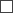 Septiķis ar divām vai vairāk kamerām, kur notekūdeņi pēc septiķa vidē tiek novadīti caur speciāli ierīkotu infiltrācijas sistēmu (filtrācijas laukiem, apakšzemes filtrējošām drenām, smilts grants filtriem, filtrācijas grāvjiem vai akām) un kurš izbūvēts un tiek ekspluatēts atbilstoši būvniecību regulējošiem normatīvajiem aktiem, saskaņā ar speciālista atzinumu;Notekūdeņu krājtvertne (jebkurš rezervuārs, nosēdaka vai izsmeļamā bedre, pārvietojamā tualete, sausā tualete), kurās uzkrājas neattīrīti notekūdeņi, septisko tvertņu dūņas vai kanalizācijas sistēmu atkritumi un kura izbūvēta un tiek ekspluatēta atbilstoši būvniecību regulējošiem normatīvajiem aktiem.6. Kā īpašumā tiek nodrošināta atbilstoša notekūdeņu apsaimniekošana?Līgums par īpašumā esošo NAI apkalpošanas un ekspluatācijas pasākumu nodrošināšanu un/vai līgums par uzkrāto septisko tvertņu dūņu un/vai kanalizācijas sistēmu tīrīšanas atkritumu izvešanuLīgums par uzkrāto notekūdeņu izvešanuPēc vajadzības pasūtu nepieciešamos pakalpojumus komersantiemNetiek nodrošināta7. Decentralizētajā kanalizācijas sistēmā uzkrāto notekūdeņu/nosēdumu pašreizējais izvešanas biežums:1 x mēnesī vai biežāk1 x 2 mēnešos1x ceturksnī1 x gadā un retāk8. Krājtvertnes tilpums:< 3m33 līdz 5 m35 līdz 10 m3> 10 m39. Cik bieži tiek veikta regulārā apkope lokālajām notekūdeņu attīrīšanas iekārtām:1 x mēnesī vai biežāk1 x ceturksnī1x gadāretāk nekā 1x gadā10. Vai plānojat pieslēgties centralizētajiem kanalizācijas tīkliem?jā (Ja atbilde ir "Jā", lūdzu, atbildiet uz 11. jautājumu.)nē11. Kad plānojat pieslēgties centralizētajiem kanalizācijas tīkliem?2020. gada laikālīdz 2021. gadamlīdz 2022. gadamPielikumā: dokumenti1)Pakalpojumu saņemšanas darījumu apliecinošs attaisnojuma dokuments, kurā uzrādīta pakalpojumu sniegšanas adrese, dati par savākto notekūdeņu daudzumu, pakalpojumu sniegšanas datums, pakalpojumu sniedzēja rekvizīti un  apmaksātā summa. _____________________________________________________________________________________________________________________________________________________________________DatumsPaskaidrojuma raksts
Kokneses novada domes saistošajiem noteikumiem Nr. 7/2019 “Par decentralizēto kanalizācijas pakalpojumu sniegšanas un uzskaites kārtību Kokneses  novada administratīvajā teritorijā”Sēdes vadītājs,domes priekšsēdētājs         ( personiskais paraksts)				D.VingrisIZRAKSTS PAREIZSKokneses novada domes sekretāre							Dz.Krišāne05.11.2019.1. Objekta adrese2. Notekūdeņu un nosēdumu izvešanas biežums(reizes gadā)3. Izvesto notekūdeņu un nosēdumu apjoms atskaites periodām3N.p.k.Objekta adreseTransp. reģ. Nr.Cisternas reģ. Nr.Izvešanas reizes
gadā Izvestie
m3 Kam nodoti notekūdeņi1234567Asenizatora nosaukums vai vārds, uzvārds(personiskais paraksts)(decentralizēto kanalizācijas pakalpojuma sniedzēja (turpmāk – asenizatora) nosaukums)N. p.k.Transportlīdzekļa markaTransportlīdzekļa reģistrācijas Nr.Transportlīdzekļa tips
(A – autotransports T – Traktortehnika) Transportlīdzekļa
tvertnes tilpums Tvertnes reģ. Nr. (ja attiecināms, piem., traktortehnikas gadījumā)Nomas līguma termiņš*12Iesnieguma iesniedzējs:(vārds, uzvārds un amats, paraksts, zīmogs)(vārds, uzvārds un amats, paraksts, zīmogs)1. Objekta adrese2. Objektā deklarēto iedzīvotāju skaits3. Objektā faktiski dzīvojošo iedzīvotāju skaits4. Vai objektā ūdensapgādes patēriņa uzskaitei ir uzstādīts ūdens mērītājs?4. Vai objektā ūdensapgādes patēriņa uzskaitei ir uzstādīts ūdens mērītājs?4. Vai objektā ūdensapgādes patēriņa uzskaitei ir uzstādīts ūdens mērītājs?4. Vai objektā ūdensapgādes patēriņa uzskaitei ir uzstādīts ūdens mērītājs?irnav4.1.  Esošais vai prognozējamais (atbilstošo pasvītrot) ūdens patēriņš mēnesīm34.2.  Izvedamais notekūdeņu un nosēdumu vai dūņu nogulšņu apjoms mēnesīm3Cits(Lūdzu, norādiet Jūsu īpašumā esošās decentralizētās kanalizācijas sistēmas veidu)9.1. Kad veikta iepriekšējā apkope?(lūdzu norādīt mēnesi un gadu)Decentralizētās kanalizācijas sistēmas īpašnieka vai valdītāja vārds, uzvārdsDecentralizētās kanalizācijas sistēmas īpašnieka vai valdītāja vārds, uzvārds (personiskais paraksts)Paskaidrojuma raksta sadaļasNorādāmā informācija1. Projekta nepieciešamības pamatojums1.1. Saistošie noteikumi izstrādāti, pamatojoties uz Ūdenssaimniecības pakalpojumu likuma 6. panta ceturtās daļas 5. punktu vietējām pašvaldībām noteikto deleģējumu; 1.2. lai nodrošinātu vides aizsardzību un dabas resursu ilgtspējīgu izmantošanu un pakalpojuma sniegšanas tiesiskā regulējuma atbilstību Ministru kabineta 2017. gada 27. jūnija noteikumiem Nr. 384 “Noteikumi par decentralizēto kanalizācijas sistēmu apsaimniekošanu un reģistrēšanu”.2. Īss projekta satura izklāsts2.1. Saistošo noteikumu mērķis: 2.1.1. nodrošināt pašvaldības autonomās funkcijas – komunālo kanalizācijas pakalpojumu organizēšana pašvaldības iedzīvotāju interesēs izpildi;2.1.2. noteikt decentralizēto kanalizācijas pakalpojumu sniegšanas kārtību, lai aizsargātu cilvēku dzīvību un veselību, nodrošinātu vides aizsardzību un dabas resursu ilgtspējīgu izmantošanu.2.2. Saistošie noteikumi nosaka:2.2.1. decentralizēto kanalizācijas sistēmu, kuras nav pievienotas sabiedrisko ūdenssaimniecības pakalpojumu sniedzēja centralizētajai kanalizācijas sistēmai, kontroles un uzraudzības kārtību;2.2.2. minimālo biežumu notekūdeņu un nosēdumu izvešanai no decentralizētajām kanalizācijas sistēmām;2.2.3. prasību minimumu asenizatoriem;2.2.4. asenizatoru reģistrācijas kārtību;2.2.5. decentralizēto kanalizācijas sistēmu reģistrācijas kārtību;2.2.6. decentralizēto kanalizācijas pakalpojumu sniegšanas un uzskaites kārtību, tai skaitā pašvaldības kompetenci minētajā jomā;2.2.7. decentralizēto kanalizācijas sistēmu īpašnieku un valdītāju pienākumus;2.2.8. atbildību par saistošo noteikumu pārkāpumiem,  kur saskaņā ar  Administratīvās atbildības likumu (spēkā ar 2020.gada 1.janvāri) 16.panta pirmo daļu,  soda apmēru noteikts naudas soda vienībās, kur viena naudas soda vienība ir pieci euro un  noteikumu IX nodaļa noteiktas personas kas var uzsākt administratīvā pārkāpuma procesu.3. Informācija par plānoto projekta ietekmi uz pašvaldības budžetu3.1. Saistošo noteikumu īstenošanas finansiālās ietekmes prognoze uz pašvaldības budžetu nav prognozēta.4. Informācija par plānoto projekta ietekmi uz sabiedrību (mērķgrupām) un uzņēmējdarbības vidi pašvaldības teritorijā4.1. Sabiedrības mērķgrupa, uz kuru attiecināms saistošo noteikumu tiesiskais regulējums, ir novada administratīvās teritorijas iedzīvotāji, kuri lieto decentralizētās kanalizācijas sistēmas; 4.2. saistošo noteikumu īstenošanai netiek prognozēta tieša ietekme uz uzņēmējdarbības vidi novada pašvaldības teritorijā.5. Informācija par administratīvajām procedūrām5.1. Saistošo noteikumu ievērošanu kontrolēs Kokneses novada domes SIA “ Kokneses Komunālie pakalpojumi” Kokneses un Bormaņu ciemā vai Vecbebru ciemā  Bebru pagasta pārvalde vai Iršu ciemā  Iršu pagasta pārvalde un Kokneses novada pašvaldības policijas amatpersonas.5.2. saistošo noteikumu izpilde neietekmēs tās institūcijas funkcijas un uzdevumus, kura nodrošinās saistošo noteikumu izpildi;5.3. privātpersona saistošo noteikumu piemērošanā var vērsties Kokneses novada domes SIA “ Kokneses Komunālie pakalpojumi” vai Bebru pagasta pārvaldē vai Iršu pagasta pārvaldē6. Informācija par konsultācijām ar privātpersonāmPlānotais sabiedrības līdzdalības veids – informācijas publicēšana Kokneses novada domes izdevumā “Kokneses Novada Vēstis “  mājaslapā un internetā www.koknese.lv